How quickly is your organization able to initiate services with DVR consumers after receiving a referral from DVR?  At referral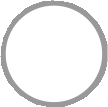   Within a week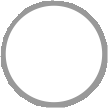   Between 1 and 2 weeks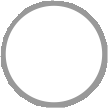   Between 2 and 4 weeks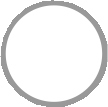   More than 4 weeks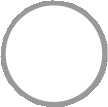   Other (please specify)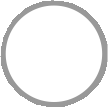 Would your organization benefit from DVR providing a form template for documenting referral requests and final outcome reports?   Yes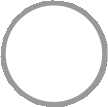    No. Please indicate how your organization communicates the final report with DVR.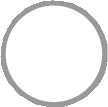 How quickly do you receive the Authorization for Purchase (AFP) from DVR staff?   Within a week of being contacted by DVR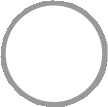    Between 1 and 2 weeks after being contacted by DVR    More than 2 weeks after being contacted by DVR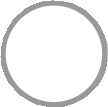 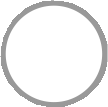    Other (please specify)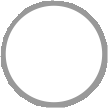 Please rate the overall quality of the communication from DVR staff.Poor	Fair	Neutral	Good	Excellent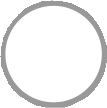 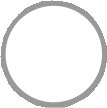 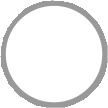 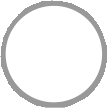 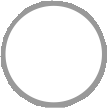 Other (suggestions for improvement)From the services listed below, indicate which ones your organization considers to be the top 5 barriers to employment.Barriers to Employment 
(Answer Choices: One of the Top 5 Barriers to Employment, Not one of the
Top 5 Barriers to Employment)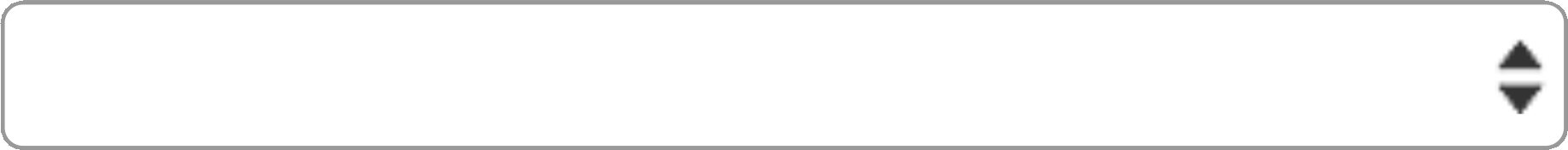 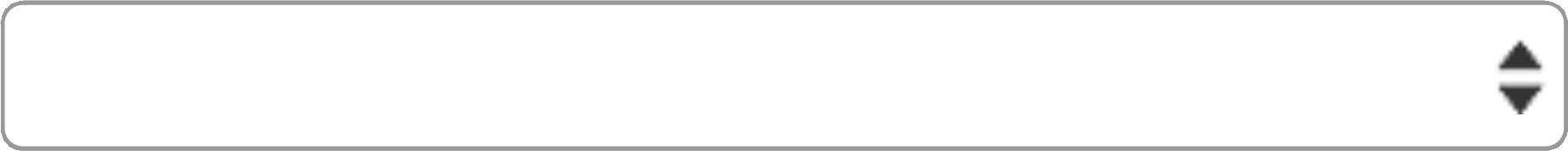 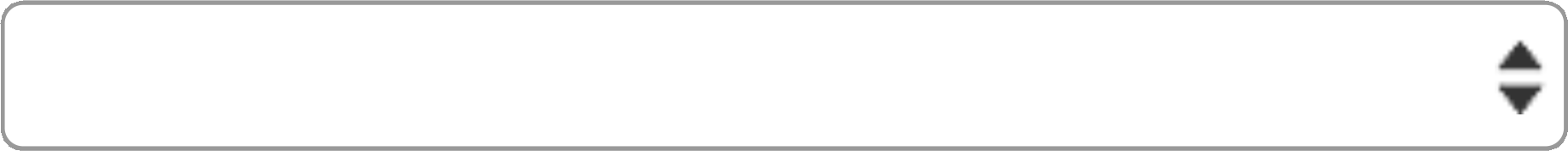 Occupational Skills Training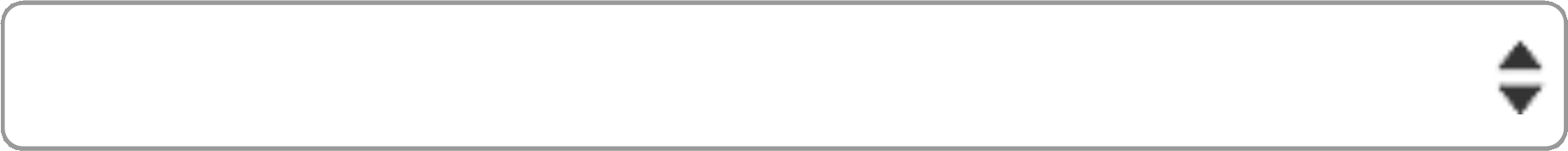 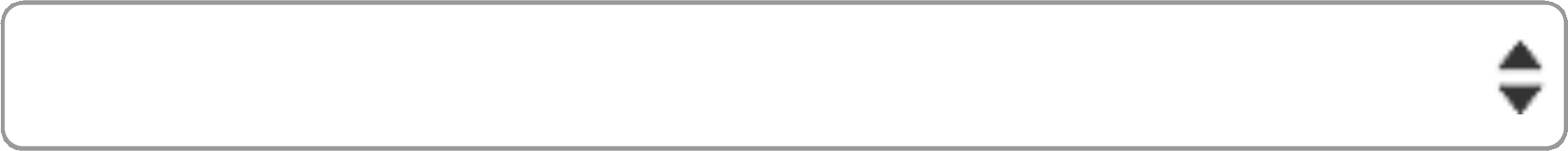 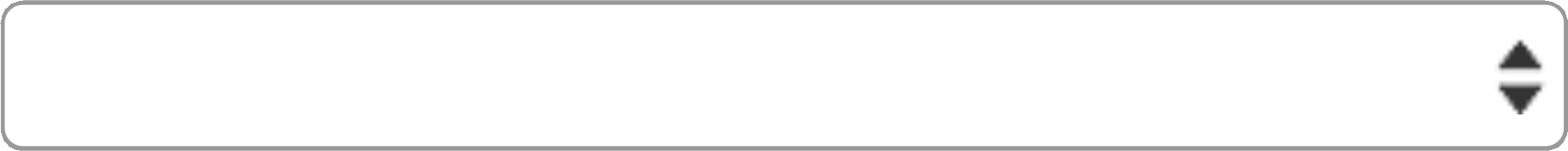 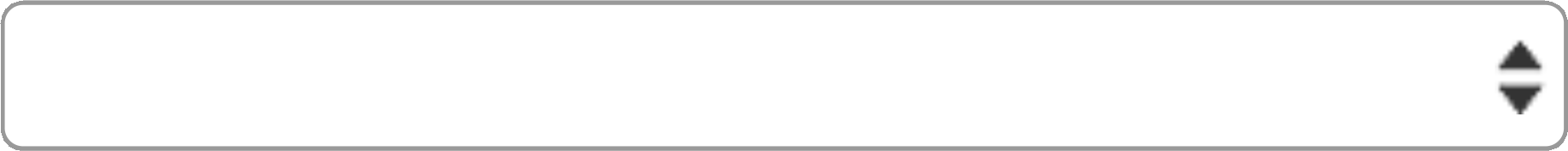 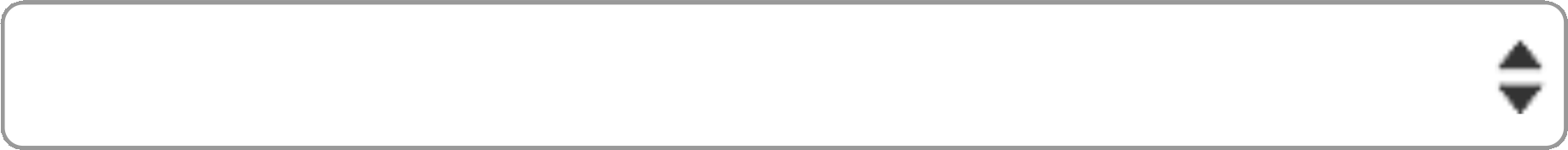 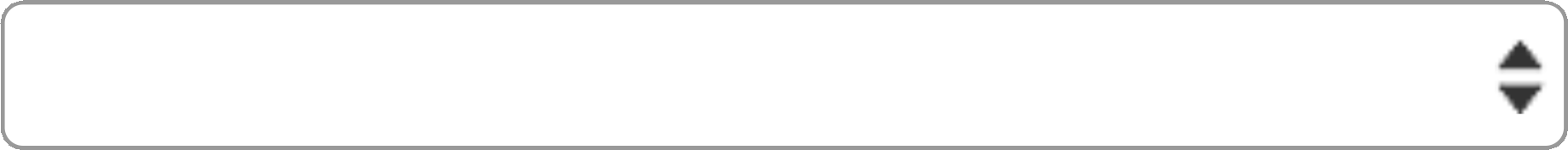 Behavioral health services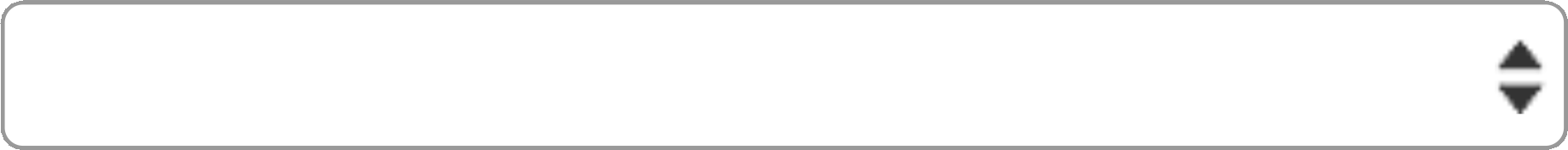 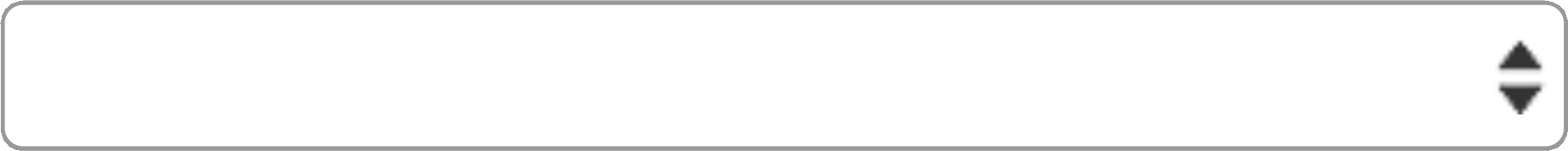 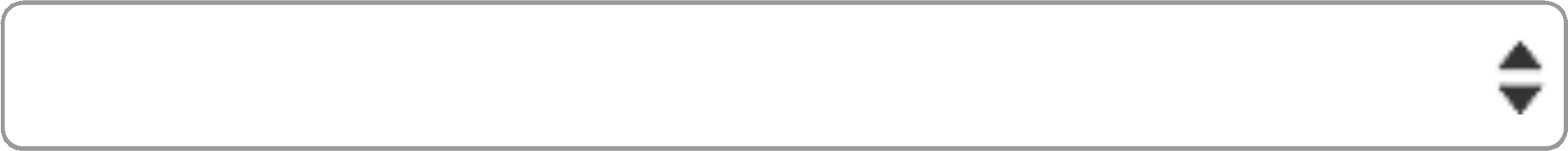 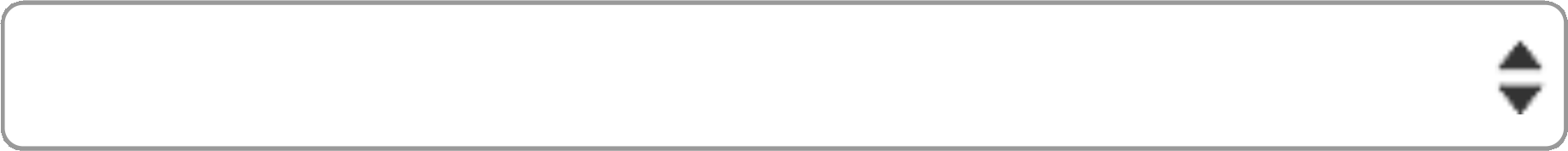 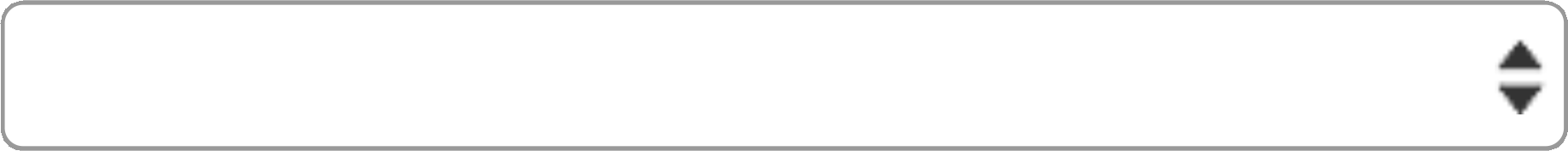 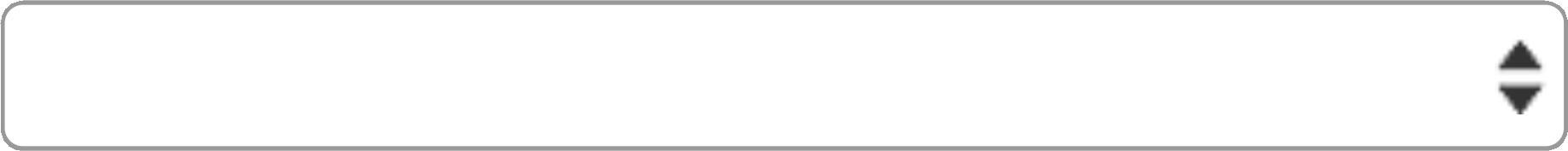 Long-term funding asrequired for supported	 employment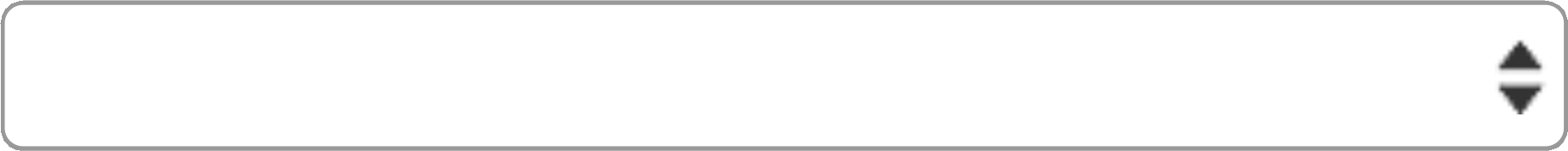 Other (please specify)Which of the following issues significantly impacts your organization's ability to provide services to individuals with disabilities? (Check all that apply)Lack of available qualified and/or trained staff Lack of available trainingRising cost of fixed overhead (fixed) expenses (gas, utilities, rent, etc.) Employee turnoverSlowing economyLack of available financial resources (grants, contracts, in-kind payments, etc.) Lack of available resources for Supported Employment long term supports Lack of referralsIncrease in consumers with multiple disabilitiesIncomplete information sharing from VR Counselors regarding referrals Delayed receipt of DVR authorizations for servicesLack of timely payment for services Other (please specify)Please provide DVR with suggestions on how to improve the referral process and/or any other areas where we can improve.If you would like to discuss your suggestions for improvement please provide your contact information below.NameCompanyEmail AddressPhone Number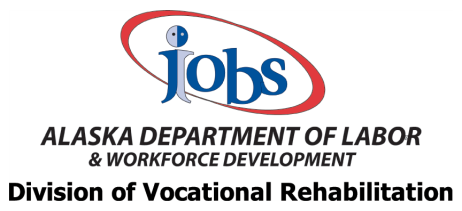 2016 Needs Assessment of Alaskans with Disabilities: Community Rehabilitation ProvidersThank you for participating in our survey. Every three years, Alaska Division of Vocational Rehabilitation (DVR) must assess the needs of Alaskans with disabilities.  The results from this survey will help DVR evaluate and conduct the Comprehensive Statewide Needs Assessment report.  Your feedback is valued and important.  Thank you!2016 Needs Assessment of Alaskans with Disabilities: Community Rehabilitation ProvidersApproximately how many referrals does your organization receive from DVR annually?   1-5 referrals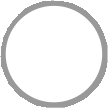    6-10 referrals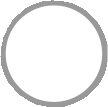    11-25 referrals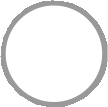    26-50 referrals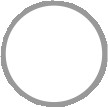    More than 50 referrals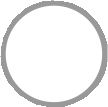 Can your organization serve clients who live beyond a 50 miles radius of any DVR office (i.e. clients living in distant or remote areas)?  Yes   No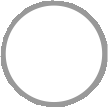 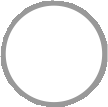   Other (please specify)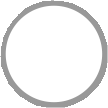 At the time of referral, are you provided adequate information for your organization to effectively initiate the contracted services?   Yes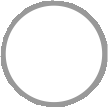    No. Please indicate the type(s) of information not given.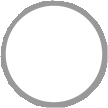 